04 74 36 75 76 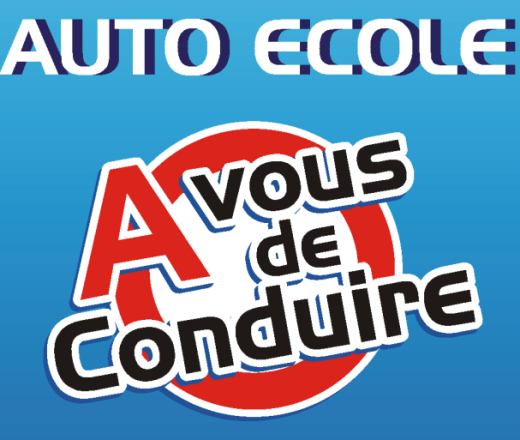 Agrément n° : E.1200104830Siret n° : 789 944 576 00014avousdeconduire@outlook.frhttps://www.avousdeconduire.frFORFAIT Boite automatique    1072€ TTC Frais de dossier (à la prestation : 80€)Forfait code 6 mois (à la prestation : 220€, au-delà : 20€/mois)Frais d’accompagnement à l’examen théorique (à la prestation : 48€)13H de conduite (à la prestation : 48€/heure)Rendez vous préalable 2h (à la prestation : 80€)BOX COMPLETE : Livret d’apprentissage, disque A, livret vérifications permis (à la prestation : 20€)A rajouter au prix du forfait :Votre heure d’évaluation : 48€ Redevance pour le code : 30€ (taxe de l’état)Outils pédagogiques :	Ici code 2mois (internet) : 25€	Livre de code : 16€		Modalités de règlement :  ChèqueEspèce4 fois en carte bancaire : CB + pièce d’identité + RIB Horaires d’ouverture du bureau :Lundi : Fermé  Mardi : 15h 19h Mercredi : 16h 19h Jeudi : 10h 12h Vendredi : 16h 19h Samedi : 10h-12hCe tarif est valable pour une durée d’un mois ; jusqu’au ………………………………inclus. La restitution d’un quelconque dossier ne peut faire l’objet d’aucun frais.Pour finaliser votre inscription, merci de vous munir :D’une photocopie de pièce d’identité,Du recensement (16-17 ans),De la JAPD (17-25 ans) ou de la convocation officielle,De votre ASSR 2 (-21 ans),De 2 photos d’identités + 1 photo d’identité spéciale « ANTS », où trouver les photomatons ou photographes agréés ? Montalieu-Vercieu : carrefour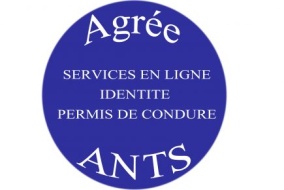 Tabac « A tous les prix » MontalieuPassin : IntermarchéAmbérieu en Bugey : carrefourAmbérieu en Bugey : IntermarchéLagnieu : carrefourStudio grampa : photographe Ambérieu : avenue Roger SalengroLe photomaton ou le photographe, vous délivrera un code qu’il faudra apporter le jour de votre inscription. Ces derniers vous permettront d’effectuer VOTRE SIGNATURE DEMATERIALISEE (sans code ni signature, aucune inscription ne pourra se faire)D’une enveloppe A4 timbrée D’une enveloppe A5 timbrée Attestation de l’obtention du permis AM (bsr)1 justificatif de domicile (une facture d'eau, de gaz, d'électricité, un avis d'imposition de moins de 3 mois)Si pas à votre nom : la photocopie de la carte d’identité du titulaire de la facture attestation d’hébergement.Fiche mandat complétée et signée